Year 3 Home Learning 21/01/2020 Daily Timetable If you have any questions, please contact me at year3home@heddon-school.co.uk Please send all completed work back to the above email address at the end of each day. This can be attached as an uploaded photo. 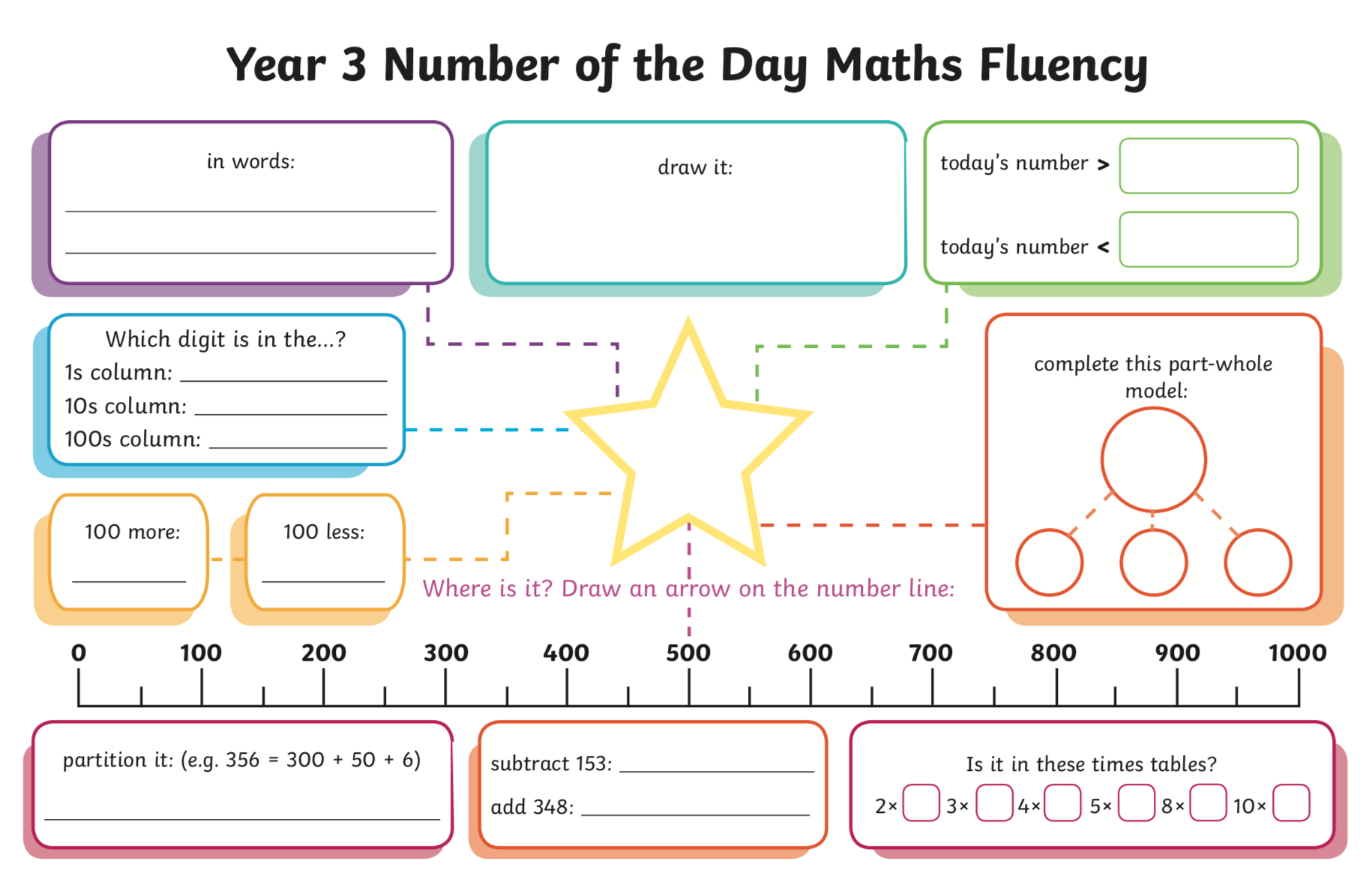 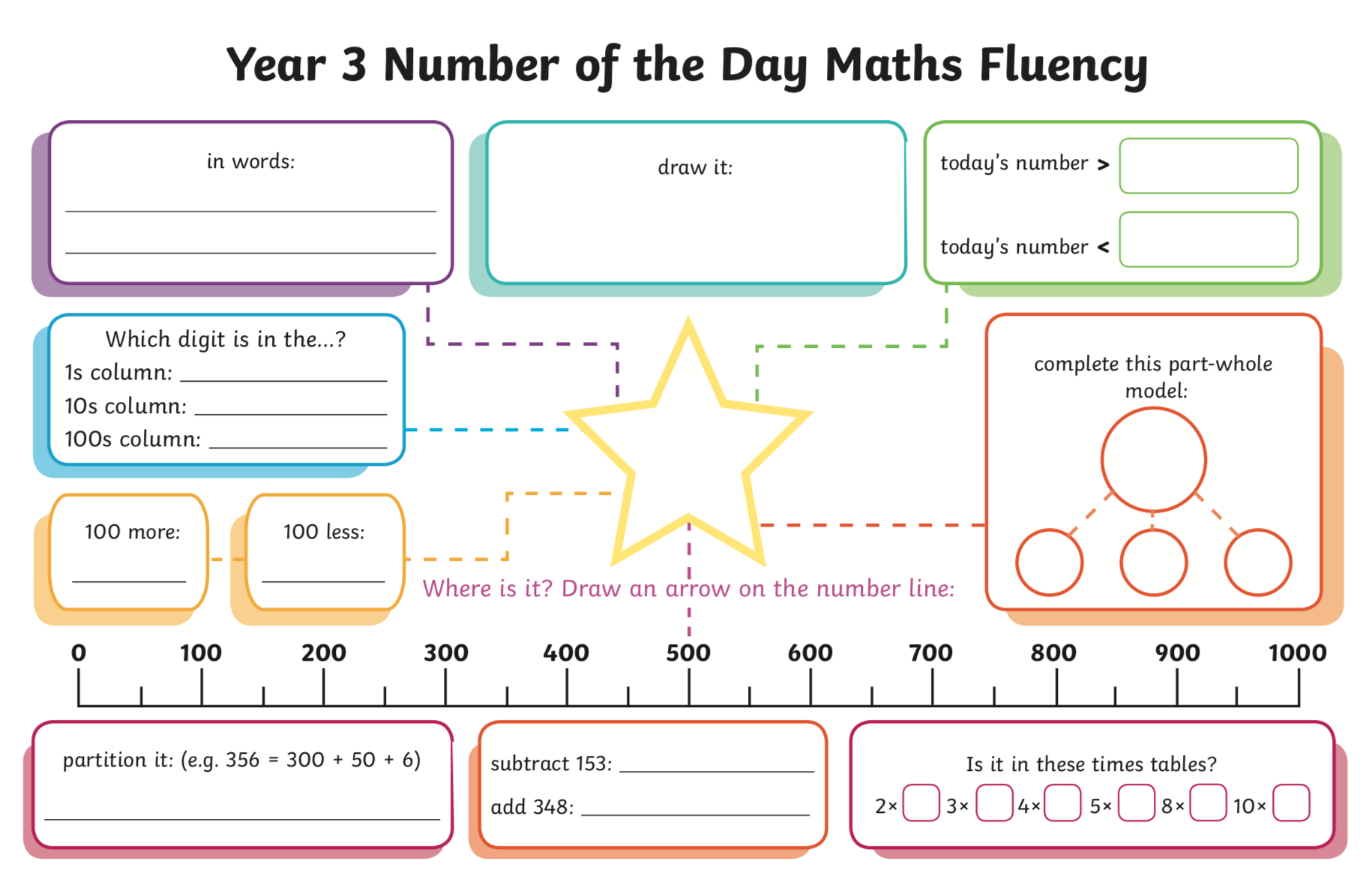 Morning Tasks Daily mental maths: See below.  Read a chapter of your book. English Work your way through the PowerPoint and then complete the activity. Maths Today we are focussing on our knowledge of pence, from Year 2. Work your way through the PowerPoint and then complete the worksheet. Science Watch the following video: https://classroom.thenational.academy/lessons/what-are-magnets-cgvkee 